Biologija, 6. RazredZadaće slati na broj 063/943-607 Koviljka Gagro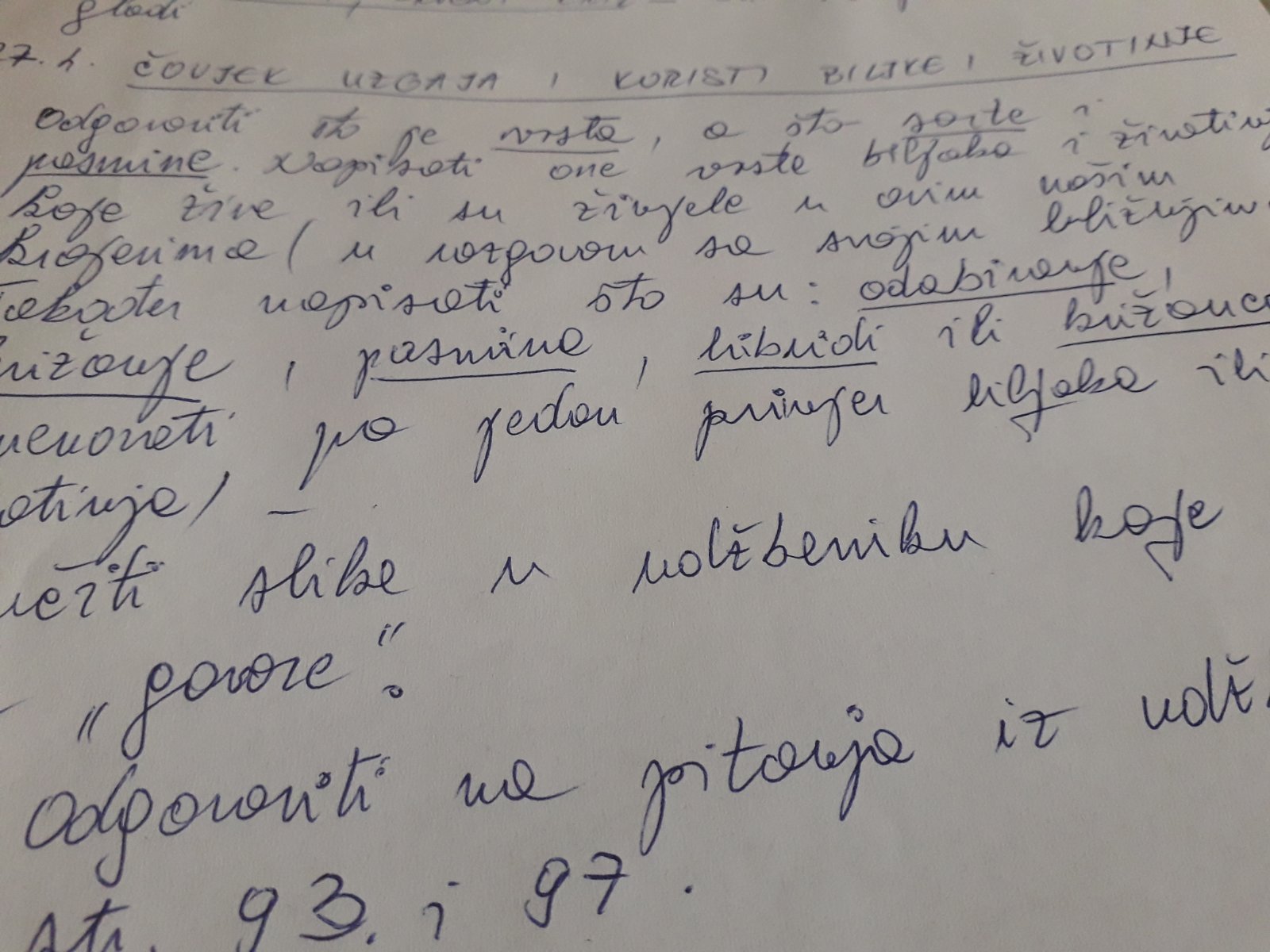 